Игротека по формированию грамматического строя речиГрамматический строй речи формируется прежде всего в повседневном общении и в различных видах детской деятельности – в игре, конструировании, изобразительном творчестве. И важным педагогическим условием является грамотная организация этой деятельности взрослым в повседневной жизни.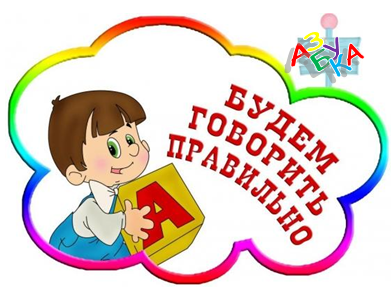 1.  «СКАЖИ НАОБОРОТ»:  в этой игре ребёнку нужно как можно быстрее подобрать антонимы к словам, которые вы ему будите говорить. Например: большой-маленький, холодный-горячий, гладкий-шершавый и т.д. 2. «КАКОЙ, КАКАЯ, КАКОЕ»:  взрослый называет слова, а ребёнку нужно назвать как можно больше определений этого предмета. Например: книга – тонкая, толстая, новая, знакомая, интересная, скучная и т.д.3.  «ОДИН - МНОГО»: с мячом. Например: огурец – огурцы,  яблоко – яблоки, шапка – шапки и т.д.4. «НАЗОВИ ЛАСКОВО»: Например: яблоко – яблочко, кукла – куколка, кофта – кофточка и т.д.5. «Чего не стало?»: Ребенку предлагается закончить предложение: «Были утята. Не стало ... (утят). Были котята. Не стало ... (котят). Были ребята. Не стало ... (ребят). Были игрушки. Не стало ... (игрушек)».6. «Кто назовет больше действий?» взрослый спрашивает о самых разных предметах и явлениях, а дети называют действия.
Например: «Что делает дворник? Подметает, убирает, поливает цветы, чистит дорожки от снега, посыпает их песком. Что можно делать с куклой?
Играть, гулять, кормить, лечить, купать, наряжать».Желаем Вам успехов!